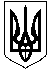 ГАЛИЦИНІВСЬКА СІЛЬСЬКА РАДАВІТОВСЬКОГО РАЙОНУ МИКОЛАЇВСЬКОЇ ОБЛАСТІРІШЕННЯВід 15  липня 2021 року № 13                                     ІХ сесія VIII скликанняс. ГалициновеПро затвердження проекту землеустрою щодо відведення у власність земельної ділянки для ведення індивідуального садівництва в межах території Галицинівської сільської ради Вітовського району Миколаївської областіВідповідно до пункту 34 статті 26 Закону України «Про місцеве самоврядування в Україні», статті 116, пунктів 6 – 10 статті 118, статті 121, пункту 1 статті 122, статті 186, пункту 24 Розділу Х Перехідних положень Земельного кодексу України, розглянувши  матеріали  постійної  комісії  сільської  ради    з питань земельних відносин та земельного кадастру, природокористування, планування території, охорони довкілля та екологічної безпеки, сільська  радаВИРІШИЛА:Затвердити проект землеустрою щодо надання земельної ділянки у власність громадянці України Павленко Оксані Василівні для ведення індивідуального садівництва з кадастровим номером 4823380600:01:000:0532 площею  в межах території Галицинівської сільської ради Вітовського району Миколаївської області в СВТ «Горизонт», вулиця Садова, ділянка № 331.Затвердити проект землеустрою щодо надання земельної ділянки у власність громадянці України Мачулі Ніні Василівні для ведення індивідуального садівництва з кадастровим номером 4823382600:07:000:3059 площею  в межах території Галицинівської сільської ради Вітовського району Миколаївської області в СВТ «Ізумруд», вулиця Будівельників, ділянка № 53.Затвердити проект землеустрою щодо надання земельної ділянки у власність громадянці України Добровольській Тетяні Миколаївні для ведення індивідуального садівництва з кадастровим номером 4823380600:01:000:1742 площею  в межах території Галицинівської сільської ради Вітовського району Миколаївської області в СТ «Металург», вулиця 3-а Продольна, 84/2.Затвердити проект землеустрою щодо надання земельної ділянки у власність громадянці України Кулясовій Галині Леонідівні для ведення індивідуального садівництва з кадастровим номером 4823380600:01:000:1706 площею  в межах території Галицинівської сільської ради Вітовського району Миколаївської області в СТ «Лиман», вулиця Центральна, 192.Затвердити проект землеустрою щодо надання земельної ділянки у власність громадянці України Бобровській Олені Валеріївні для ведення індивідуального садівництва з кадастровим номером 4823380600:01:000:1557 площею  в межах території Галицинівської сільської ради Вітовського району Миколаївської області в СТ «Людмила», вулиця Каштанова, 10.Затвердити проект землеустрою щодо надання земельної ділянки у власність громадянці України Чучмай Наталії Валеріївні для ведення індивідуального садівництва з кадастровим номером 4823380600:01:000:1573 площею  в межах території Галицинівської сільської ради Вітовського району Миколаївської області в СТ «Людмила», вулиця Каштанова, 27.Затвердити проект землеустрою щодо надання земельної ділянки у власність громадянці України Клименко Світлані Василівні для ведення індивідуального садівництва з кадастровим номером 4823380600:01:000:1574 площею  в межах території Галицинівської сільської ради Вітовського району Миколаївської області в СТ «Людмила», вулиця Каштанова, 28.Затвердити проект землеустрою щодо надання земельної ділянки у власність громадянці України Довжук Інні Анатоліївні для ведення індивідуального садівництва з кадастровим номером 4823380600:01:000:1568 площею  в межах території Галицинівської сільської ради Вітовського району Миколаївської області в СТ «Людмила», вулиця Каштанова, 21.Затвердити проект землеустрою щодо надання земельної ділянки у власність громадянці України Погосян Лідії Олександрівні для ведення індивідуального садівництва з кадастровим номером 4823380600:01:000:1563 площею  в межах території Галицинівської сільської ради Вітовського району Миколаївської області в СТ «Людмила», вулиця Каштанова, 16.Затвердити проект землеустрою щодо надання земельної ділянки у власність громадянці України Жадик Наталі Володимирівні для ведення індивідуального садівництва з кадастровим номером 4823380600:01:000:1589 площею  в межах території Галицинівської сільської ради Вітовського району Миколаївської області в СТ «Людмила», вулиця Каштанова, 46.Затвердити проект землеустрою щодо надання земельної ділянки у власність громадянці України Жадик Наталії Павлівні для ведення індивідуального садівництва з кадастровим номером 4823380600:01:000:1588 площею  в межах території Галицинівської сільської ради Вітовського району Миколаївської області в СТ «Людмила», вулиця Каштанова, 44.Затвердити проект землеустрою щодо надання земельної ділянки у власність громадянці України Фурсі Юлії Олександрівні для ведення індивідуального садівництва з кадастровим номером 4823380600:01:000:1581 площею  в межах території Галицинівської сільської ради Вітовського району Миколаївської області в СТ «Людмила», вулиця Каштанова, 35.Затвердити проект землеустрою щодо надання земельної ділянки у власність громадянці України Чмель Інні Олександрівні для ведення індивідуального садівництва з кадастровим номером 4823380600:01:000:1570 площею  в межах території Галицинівської сільської ради Вітовського району Миколаївської області в СТ «Людмила», вулиця Каштанова, 23.Затвердити проект землеустрою щодо надання земельної ділянки у власність громадянину України Загоруйко Михайлу Михайловичу для ведення індивідуального садівництва з кадастровим номером 4823380600:01:000:0621 площею  в межах території Галицинівської сільської ради Вітовського району Миколаївської області в СТ «Людмила», вулиця Каштанова, 2.Затвердити проект землеустрою щодо надання земельної ділянки у власність громадянину України Осіпцову Миколі Миколайовичу для ведення індивідуального садівництва з кадастровим номером 4823380600:01:000:1567 площею  в межах території Галицинівської сільської ради Вітовського району Миколаївської області в СТ «Людмила», вулиця Каштанова, 20.Затвердити проект землеустрою щодо надання земельної ділянки у власність громадянину України Вергелесу Олександру Юрійовичу для ведення індивідуального садівництва з кадастровим номером 4823380600:01:000:1566 площею  в межах території Галицинівської сільської ради Вітовського району Миколаївської області в СТ «Людмила», вулиця Каштанова, 19.Затвердити проект землеустрою щодо надання земельної ділянки у власність громадянину України Мельничуку Володимиру Лук’яновичу для ведення індивідуального садівництва з кадастровим номером 4823380600:01:000:1560 площею  в межах території Галицинівської сільської ради Вітовського району Миколаївської області в СТ «Людмила», вулиця Каштанова, 13.Передати у власність земельну ділянку громадянці України Павленко Оксані Василівні для ведення індивідуального садівництва з кадастровим номером 4823380600:01:000:0532 площею  в межах території Галицинівської сільської ради Вітовського району Миколаївської області в СВТ «Горизонт», вулиця Садова, ділянка № 331.Передати у власність земельну ділянку громадянці України Мачулі Ніні Василівні для ведення індивідуального садівництва з кадастровим номером 4823382600:07:000:3059 площею  в межах території Галицинівської сільської ради Вітовського району Миколаївської області в СВТ «Ізумруд», вулиця Будівельників, ділянка № 53.Передати у власність земельну ділянку громадянці України Добровольській Тетяні Миколаївні для ведення індивідуального садівництва з кадастровим номером 4823380600:01:000:1742 площею  в межах території Галицинівської сільської ради Вітовського району Миколаївської області в СТ «Металург», вулиця 3-а Продольна, 84/2.Передати у власність земельну ділянку громадянці України Кулясовій Галині Леонідівні для ведення індивідуального садівництва з кадастровим номером 4823380600:01:000:1706 площею  в межах території Галицинівської сільської ради Вітовського району Миколаївської області в СТ «Лиман», вулиця Центральна, 192.Передати у власність земельну ділянку громадянці України Бобровській Олені Валеріївні для ведення індивідуального садівництва з кадастровим номером 4823380600:01:000:1557 площею  в межах території Галицинівської сільської ради Вітовського району Миколаївської області в СТ «Людмила», вулиця Каштанова, 10.Передати у власність земельну ділянку громадянці України Чучмай Наталії Валеріївні для ведення індивідуального садівництва з кадастровим номером 4823380600:01:000:1573 площею  в межах території Галицинівської сільської ради Вітовського району Миколаївської області в СТ «Людмила», вулиця Каштанова, 27.Передати у власність земельну ділянку громадянці України Клименко Світлані Василівні для ведення індивідуального садівництва з кадастровим номером 4823380600:01:000:1574 площею  в межах території Галицинівської сільської ради Вітовського району Миколаївської області в СТ «Людмила», вулиця Каштанова, 28.Передати у власність земельну ділянку громадянці України Довжук Інні Анатоліївні для ведення індивідуального садівництва з кадастровим номером 4823380600:01:000:1568 площею  в межах території Галицинівської сільської ради Вітовського району Миколаївської області в СТ «Людмила», вулиця Каштанова, 21.Передати у власність земельну ділянку громадянці України Погосян Лідії Олександрівні для ведення індивідуального садівництва з кадастровим номером 4823380600:01:000:1563 площею  в межах території Галицинівської сільської ради Вітовського району Миколаївської області в СТ «Людмила», вулиця Каштанова, 16.Передати у власність земельну ділянку громадянці України Жадик Наталі Володимирівні для ведення індивідуального садівництва з кадастровим номером 4823380600:01:000:1589 площею  в межах території Галицинівської сільської ради Вітовського району Миколаївської області в СТ «Людмила», вулиця Каштанова, 46.Передати у власність земельну ділянку громадянці України Жадик Наталії Павлівні для ведення індивідуального садівництва з кадастровим номером 4823380600:01:000:1588 площею  в межах території Галицинівської сільської ради Вітовського району Миколаївської області в СТ «Людмила», вулиця Каштанова, 44.Передати у власність земельну ділянку громадянці України Фурсі Юлії Олександрівні для ведення індивідуального садівництва з кадастровим номером 4823380600:01:000:1581 площею  в межах території Галицинівської сільської ради Вітовського району Миколаївської області в СТ «Людмила», вулиця Каштанова, 35.Передати у власність земельну ділянку громадянці України Чмель Інні Олександрівні для ведення індивідуального садівництва з кадастровим номером 4823380600:01:000:1570 площею  в межах території Галицинівської сільської ради Вітовського району Миколаївської області в СТ «Людмила», вулиця Каштанова, 23.Передати у власність земельну ділянку громадянину України Загоруйко Михайлу Михайловичу для ведення індивідуального садівництва з кадастровим номером 4823380600:01:000:0621 площею  в межах території Галицинівської сільської ради Вітовського району Миколаївської області в СТ «Людмила», вулиця Каштанова, 2.Передати у власність земельну ділянку громадянину України Осіпцову Миколі Миколайовичу для ведення індивідуального садівництва з кадастровим номером 4823380600:01:000:1567 площею  в межах території Галицинівської сільської ради Вітовського району Миколаївської області в СТ «Людмила», вулиця Каштанова, 20.Передати у власність земельну ділянку громадянину України Вергелесу Олександру Юрійовичу для ведення індивідуального садівництва з кадастровим номером 4823380600:01:000:1566 площею  в межах території Галицинівської сільської ради Вітовського району Миколаївської області в СТ «Людмила», вулиця Каштанова, 19.Передати у власність земельну ділянку громадянину України Мельничуку Володимиру Лук’яновичу для ведення індивідуального садівництва з кадастровим номером 4823380600:01:000:1560 площею  в межах території Галицинівської сільської ради Вітовського району Миколаївської області в СТ «Людмила», вулиця Каштанова, 13.Контроль за виконанням цього рішення покласти на постійну комісію сільської ради з питань земельних відносин та земельного кадастру, природокористування, планування території, охорони довкілля та екологічної безпеки.                               Сільський голова                            І. НАЗАР